Konfederace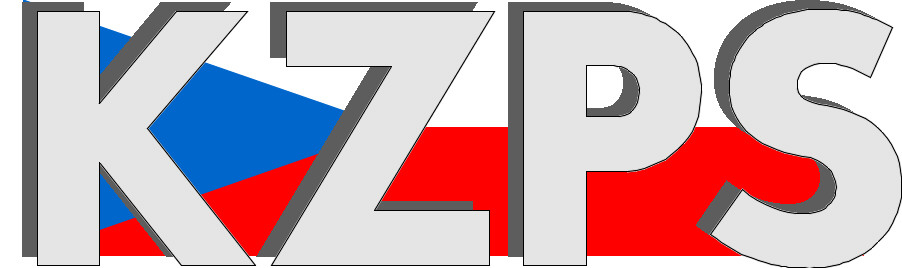 zaměstnavatelských a podnikatelských svazů ČR Sekretariát:	    	 Václavské nám. 21	               tel.: 222 324 985                   	 110 00 Praha 1		               fax: 224 109 374  	            	            mail: kzps@kzps.cz S t a n o v i s k oKonfederace zaměstnavatelských a podnikatelských svazů ČRk návrhu Aktualizace Koncepce jednotné prezentace České republiky	V rámci mezirezortního připomínkového řízení jsme obdrželi uvedený návrh. K němu Konfederace zaměstnavatelských a podnikatelských svazů ČR (KZPS ČR) uplatňuje následující zásadní připomínku:	Žádáme do části „1.1 Role nestátních subjektů při prezentaci České republiky“ doplnit:Konfederace zaměstnavatelských a podnikatelských svazů ČRsdružuje osm reprezentativních zaměstnavatelských svazů z oblasti stavebnictví, textilního průmyslu, malého a středního podnikání, výrobního a spotřebního družstevnictví, zemědělství, důlního a naftového průmyslu, dopravy, dřevozpracujícího průmyslu, školství, zdravotnictví, kultury a sociálních služeb;informuje své členy a podnikatelskou veřejnost o vývoji podnikání v EU;formuluje společné podnikatelské a zaměstnavatelské zájmy svých členů a prosazuje je v součinnosti s příslušnými státními orgány, ostatními zaměstnavatelskými organizacemi a odbory a zejména v různých formách konzultací s vládou;podporuje prosazování specifických zájmů svých členů v oblasti legislativy a v dalších oblastech;podporuje své členy v účasti na výstavách, veletrzích a jiných propagačních akcích;spolupracuje zastřešujícími organizacemi podnikatelů, státními a samosprávnými orgány ČR i v zahraničíKontaktní osoba:Dr. Jan Zikeš			e-mail: zikes@kzps.cz			tel:	222 324 985V Praze dne 6. června 2019 										        Jan W i e s n e r		                                                                            			             prezident